Wording for your flyer goes here. You may select any of the text from the promo page for your flyer.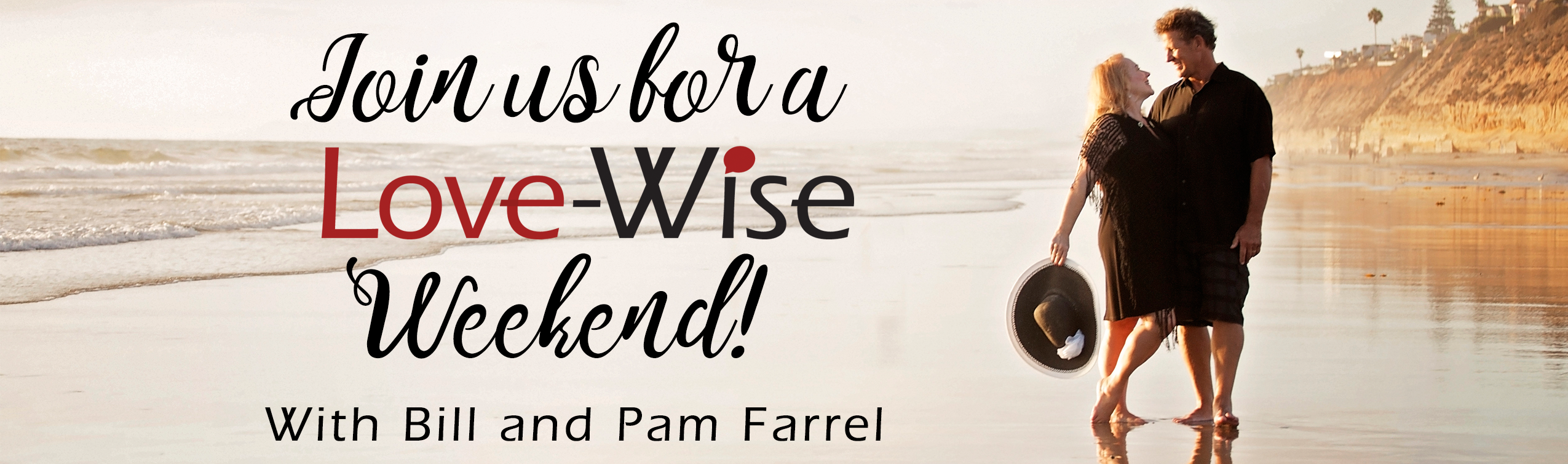 